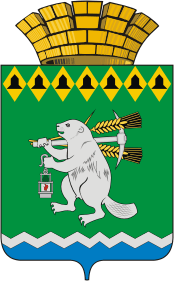 Дума Артемовского городского округаVI  созыв29 заседаниеРЕШЕНИЕот  25 января 2018 года					№ 306О признании утратившим силу решения Думы Артемовского городского округа от 16 февраля 2017 года № 110 «О принятии Положения о порядке рассмотрения Думой Артемовского городского округа представлений к награждению Почетной грамотой Законодательного Собрания                                                                                                                                                                                                                                                                                                                                                                                                                                                                                                                                                                                                                                                                                                                                                                                                                                                                                                                                                                                                                                                                                                                                                                                                                                                                                                                                                                                                                                                                                                                                                                                                                                                                                                                                                                                                                                                                                                                                                                                                                                                                                                                                                                                                                                                                                                                                                                                                                                                                                                                                                                                                                                                                                                                                           Свердловской области»В соответствии с Постановлением Законодательного Собрания Свердловской области от 05 декабря 2017 года № 939-ПЗС «О внесении  изменений в Положение о Почетной грамоте Законодательного Собрания Свердловской области», со статьей 23 Устава Артемовского городского округа, Дума Артемовского городского округа РЕШИЛА: Признать решение Думы Артемовского городского округа от 16 февраля 2017 года  № 110 	«О принятии Положения о порядке рассмотрения Думой Артемовского городского округа представлений к награждению Почетной грамотой Законодательного Собрания                                                                                                                                                                                                                                                                                                                                                                                                                                                                                                                                                                                                                                                                                                                                                                                                                                                                                                                                                                                                                                                                                                                                                                                                                                                                                                                                                                                                                                                                                                                                                                                                                                                                                                                                                                                                                                                                                                                                                                                                                                                                                                                                                                                                                                                                                                                                                                                                                                                                                                                                                                                                                                                                                                                                Свердловской области» утратившим силу.Настоящее решение Думы Артемовского городского округа опубликовать в газете «Артемовский рабочий» и разместить на официальном сайте Думы Артемовского городского округа в информационно-телекоммуникационной сети «Интернет».Председатель ДумыАртемовского городского округа                               К.М.Трофимов     Глава     Артемовского городского округа                                  А.В.Самочернов